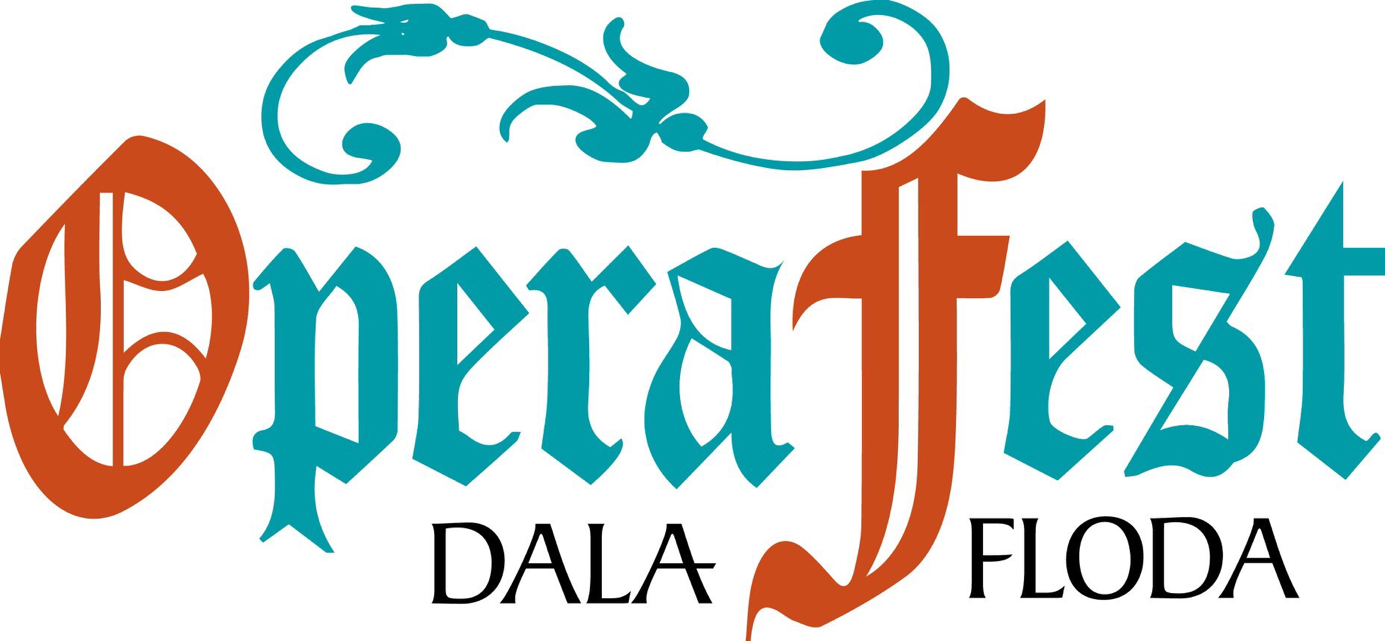 GENERALPROGRAM Dala-Floda Operafest 4 - 11 augustiSöndag 4 augusti16.00 Premiär operetten Glada Änkan (IOGT-lokalen Björbo)Förköp 425:- / upp till 18 år:- 125:-/ Operapasset gäller!Måndag 5 augusti19.00 Premiär Figaros Bröllop (IOGT-lokalen, Björbo)Förköp 295:- / upp till 18 år 125:- / Operapasset gäller!Tisdag 6 augusti14.00 Figaros Bröllop (IOGT-lokalen Björbo)Förköp 295:- / upp till 18 år125:- / Operapasset gäller! 19.00 Glada Änkan (IOGT-lokalen Björbo)Förköp 425:- / upp till 18 år 125:- / Operapasset gäller!Onsdag 7 augusti19.00 Glada Änkan (IOGT-lokalen Björbo)Förköp 425:- / upp till 18 år 125:- / Operapasset gäller!Torsdag 8 augusti18.00 Konsert i Floda Kyrka: Våra Vackraste operapärlorFörköp 200:- / upp till 18 år 125:- / Operapasset gällerFredag 9 augusti11.00 Operaföreställning med våra specialbegåvade kursdeltagare (Församlingshemmet, Floda)Fri entré16.00 Glada Änkan (IOGT-lokalen Björbo)Förköp 425:- / upp till 18 år 125:- / Operapasset gäller19.00 Operamiddag (Dala-Floda Värdshus)Bokning via Värdshuset, ring 0241-22050 eller gå in påwww.dalafloda-vardshus.se för mer information22.00 Sång från FlosjönLördag 10 augusti09.00 ICA Nära Operakonsert / Gratis!11.00 Barnopera (Wålstedts lada)Biljetter vid dörren, familjebiljett 150:- / Operapassetgäller!13.00 Konsert i det gröna (Café Dufva) / Fri entré!19.00 Glada Änkan (IOGT-lokalen Björbo)Förköp 425:- / upp till 18 år 125:- / Operapasset gällerSöndag 11 augusti11.00 Högmässa i Floda Kyrka16.00 Galakonsert med Dalasinfoniettan och solisternaPaulina Pfeiffer och Joa Helgesson (Gagnefs Kyrka)Förköp 250:- / upp till 18 år 125:- / Operapasset gällerMed reservation för feltryck och ändringarBiljetter bokas online via visitdalarna (kalendarium, sök alla evenemang från datum 4 augusti, Dala-Floda) eller ring0771-62 62 62.Personligt festivalpass 1 000:- som ger medlemskap i Dala-Floda Operafest och som gäller en gång per operauppsättning finns att köpa. Betala till bankgiro 824-2588,skriv namn, adress, e-post och mobilnummer. VIKTIGT! Ange vilken dag du vill att passet skall gälla till Glada Änkan och Figaros Bröllop. Passet gäller på samtliga föreställningar och konserter utom vid fredagens operamiddag på Dala-Floda Värdshus.Operetten  GLADA ÄNKANI lilla Floda-Böda pågår bröllopsfest mellan bygdens starke man och den vackraste tösen i byn. Ja, allt vore perfekt om det inte vore för den där arvstvisten gällande åkerlappen mellan brud och brudgums ägor… Mitt i festandet dyker plötsligt arvtagerskan och nyblivna änkan själv upp, med hela sitt bohemiskt glamorösa gäng från Paris. Kulturkrocken är ett faktum. Vad att göra? Här gäller det att vara smart, åkerlappen får inte säljas utsocknes!Änkan måste giftas bort – men kan man skaka fram någon tillräckligt attraktiv ungkarl? Där finns ju förstås - hmm…Operetten GLADA ÄNKAN 4 - 11 augustiMusik: F. Lehàr Regi: Märit BergvallMedverkande: Paulina Pfeiffer, Mathias Zachariassen, William Davis-Lind, Evelina Stenvall, Anders Falbe, Fabian Düberg, Maria Kjelsson, Maria jansson m fl.Dala-Floda Operakör och 9-manna orkester under ledning av Jonas LindgårdArrangemang: Jonas DominiqueLängd 2 timmar och 40 minuter inkl paus 25 min. Föreställningen är på svenska Servering kaffe med bröd, smörgåsInsläpp från 30 min innan föreställningFIGAROS BRÖLLOPNär Opera på Finnskogen gästar Dala-Floda svallar känslorna högt.Här finns en maktfullkomlig Greve som styr sitt sjörövarskepp med järnhand och en Figaro som slår knut på sig själv i desperata försök att lösa det trassliga nät han skapat. Berättelsen spinner erotiska trådar som fångar såväl Grevinnan som Cherubin. I Mozarts blanka silverglittriga musik blåser friska vindar och mitt i stormens öga, finner vi Susanna. Men under däck mullrar det gamla havet obevekligt…5 – 6 augustiGALAKONSERT MED DALASINFONIETTANSolister: Paulina Pfeiffer.Frilansande operasångerska som gjort roller på svenska scener som Kungliga Operan, Folkoperan och Ystadoperan men även i Polen, Brasilien, Frankrike och Colombia. Paulina har under de senaste 5 åren medverkat i Dala-Floda Operafest i roller som Uggle-Carin (Carmen), Adalgisa och Santuzza. Joa Helgesson: Arbetar främst i Tyskland men har, de senaste 2 åren, spelat Fantomen i The Phantom of the Opera och en av huvudrollerna i Ringaren i Notre Dame. Båda på Göteborgs Operan.Bördig från Äppelbo.VÅRA VACKRASTE OPERAPÄRLORTorsdagen den 8 augusti kl. 18.00Floda KyrkaKonserten Våra Vackraste Operapärlor gästas av operaartister från hela Festivalen. Kom, lyssna och njut när några av operafestens sångare, operakör och musiker framför pärlor ur kända operetter och operor.Längd 2 timmar inkl paus 25minServering kaffe med brödInsläpp från 17:30.Kvarvarande biljetter säljs vid entrèn 1 timme innan.